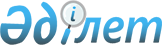 О распределении квоты иммиграции оралманов на 2009 год в Кызылжарском районе
					
			Утративший силу
			
			
		
					Постановление акимата Кызылжарского района Северо-Казахстанской области от 23 июня 2009 года N 206. Зарегистрировано Управлением юстиции Кызылжарского района Северо-Казахстанской области 9 июля 2009 года N 13-8-107. Утратило силу (письмо аппарата акима Кызылжарского района Северо-Казахстанской области от 4 февраля 2013 года N 02.07-05-03/127)      Сноска. Утратило силу (письмо аппарата акима Кызылжарского района Северо-Казахстанской области от 04.02.2013 N 02.07-05-03/127)      

В соответствии с подпунктом 14 пункта 1 статьи 31 Закона Республики Казахстан «О местном государственном управлении и самоуправлении в Республике Казахстан» от 23 января 2001 года, Законом Республики Казахстан «О миграции населения» от 13 декабря 1997 года, во исполнение Указа Президента Республики Казахстан «О квоте иммиграции оралманов на 2009-2011 годы» от 17 ноября 2008 года, постановления Правительства Республики Казахстан «О распределении квоты иммиграции оралманов на 2009 год» от 22 января 2009 года № 32, постановления акимата Северо-Казахстанской области «О реализации Указа Президента Республики Казахстан от 17 ноября 2008 года № 690 «О квоте иммиграции оралманов на 2009-2011 годы» и постановления Правительства Республики Казахстан от 22 января 2009 года № 32 «О распределении квоты иммиграции оралманов на 2009 год» № 62 от 18 марта 2009 года, акимат района ПОСТАНОВЛЯЕТ:



      1. Установить квоту иммиграции оралманов на 2009 год в количестве 35 семей, распределить по сельским округам Кызылжарского района согласно приложению 1.



      2. Утвердить состав районной комиссии по приему и обустройству оралманов (далее - Комиссия) согласно приложению 2.



      3. Государственному учреждению «Районный отдел образования»:

      принять меры по полному охвату детей оралманов школьного возраста обучением и при необходимости разместить их в интернатах района;

      систематически проводить работу по привлечению детей оралманов в учебные заведения начального и среднего профессионального образования.



      4. Государственному учреждению «Районный отдел занятости и социальных программ» решить вопросы трудоустройства и оказания государственной адресной социальной помощи, организовать переподготовку и обучение оралманов новым профессиям в соответствии с действующим законодательством Республики Казахстан.



      5. Акимам сельских округов:

      организовать прием и обустройство оралманов в местах их расселения, создать условия для адаптации и закрепления;

      оказать содействие в приобретении жилья;

      взять под контроль вопросы трудоустройства оралманов, предоставления им земельных участков и создания условий для получения микрокредитов в соответствии с действующим законодательством Республики Казахстан.



      6. Комиссии периодически заслушивать на заседаниях комиссии информации акимов сельских округов, руководителей районных отделов по вопросам приема и обустройства оралманов.



      7. Государственному учреждению «Районный отдел внутренней политики» систематически информировать общественность района о проводимой работе по приему и обустройству оралманов через средства массовой информации, проводить тематические встречи и беседы.



      8. Контроль за исполнением данного постановления возложить на заместителя акима района Байсынова А.И.



      9. Настоящее постановление вводится в действие по истечении десяти календарных дней после дня его официального опубликования.      Аким Кызылжарского района                  К.Пшенбаев

Приложение 1

к постановлению акимата района

от 23 июня 2009 г. № 206 Распределение

семей оралманов на 2009 год по сельским округам

Кызылжарского района

Приложение 2

к постановлению акимата района

от 23 июня 2009 г. № 206 Состав районной комиссии

по приему и обустройству оралмановБайсынов                        Заместитель акима района,

Асет Ибраимович                 председатель комиссииКолесников                      начальник государственного

Сергей Сергеевич                учреждения «Кызылжарский

                                районный отдел

                                занятости и социальных программ»,

                                заместитель председателяДауенова Кагира Хакимовна       главный специалист

                                административного сектора

                                государственного учреждения

                                «Кызылжарский районный отдел

                                занятости и социальных

                                программ», секретарь комиссииЧлены комиссии:Касеинов                        начальник государственного

Амир Куандыкович                учреждения «Отдел

                                внутренних дел Кызылжарского

                                района»Алмолдин                        главный врач государственного

Серик Алмолдинович              коммунального казенного

                                предприятия «Кызылжарская

                                центральная районная больница»Касенова                        начальник государственного

Кульшара Аскаровна              учреждения «Кызылжарский

                                районный отдел образования»Батаева                         начальник Кызылжарского

Светлана Анатольевна            районного отделения

                                Северо-Казахстанского филиала

                                Республиканского государственного

                                казенного предприятия

                                «Государственный центр

                                по выплате пенсий Министерства

                                труда и социальной защиты

                                населения Республики Казахстан»

                                (по согласованию)Кожахметова                     начальник государственного

Гульнара Каликановна            учреждения «Кызылжарского

                                районного управления юстиции»Бодуновский                     начальник государственного

АлександрВикторович             учреждения «Кызылжарский

                                районный отдел

                                внутренней политики»Байбусинов                      аким Архангельского

Махмет Тлембаевич               сельского округаРуспеков                        аким Асановского

Галым Жакупович                 сельского округаАндреасян                       аким Бишкульского

Васо Вартанович                 сельского округаЖанабеков                       аким Кызылжарского

Хайса Исмуканович               сельского округаСибанов                         аким Прибрежного

Орынбай Кожанович               сельского округаБлохин                          аким Рассветского

Анатолий Иванович               сельского округа
					© 2012. РГП на ПХВ «Институт законодательства и правовой информации Республики Казахстан» Министерства юстиции Республики Казахстан
				№

п/пСельские округаКвота миграции1Архангельский32Бишкульский13Кызылжарский304Прибрежный1Итого35